ПРАВИЛА ПОЛЬЗОВАНИЯ ПАССАЖИРСКИМ ЛИФТОМС АВТОМАТИЧЕСКИМ ПРИВОДОМ ДВЕРЕЙ        ГРУЗОПОДЪЁМНОСТЬ ________ КГ          Для вызова свободной кабины лифта нажмите кнопку вызова на этаже.Войдя в прибывшую кабину лифта нажмите кнопку приказа нужного Вам этажа.Если при закрывании двери лифта Вам понадобилось их открыть, нажмите кнопку «СТОП» или «».  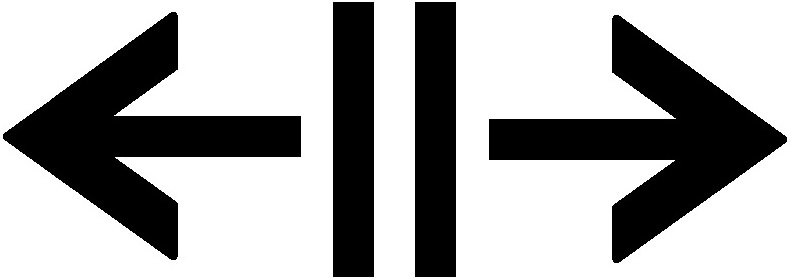 При нажатии на кнопку «» (при ее наличии) двери закроются. 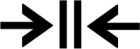 При входе в кабину с ребенком - войдите первым, при выходе - пропустите ребенка вперед. При перевозке ребенка в коляске возьмите его на руки. ПОМНИТЕ ! перевозить детей грудного возраста надо на руках.При провозе в лифте собак, держите их за ошейник или на руках.Войдя в кабину, нажмите кнопку нужного Вам этажа. Двери автоматически закроются и кабина придет в движение. Любое препятствие на пути закрывающихся дверей вызовет их автоматическое открытие, необходимо удалить препятствиеПри загорании сигнала «», необходимо уменьшить загрузку кабины.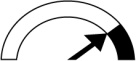 Во время поездки во избежание поломки оборудования не раскачивайте кабину.При нажатии на кнопку «ОТМЕНА», произойдет отмена зарегистрированных приказов.Если кабина не пришла в движение или остановилась, повторно нажмите кнопку нужного Вам этажа. Если кабина не придет в движение - нажмите кнопку «Вызов» или «» и ждите ответа диспетчера. 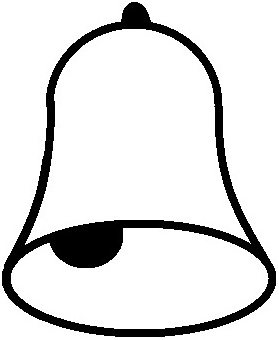 Не пытайтесь самостоятельно выйти из лифта – это опасно для жизни!При необходимости перевозки крупногабаритных грузов - вызовите диспетчера, нажав кнопку «Вызов» или «» и следуйте его указаниям. При возникновении в здании пожара и переходе лифта в режим «Пожарная опасность», кабина лифта, независимо от направления движения, направится на основной посадочный этаж, посты приказов и вызовов отключаются. По прибытии на этаж двери откроются, лифт отключится.З А П Р Е Щ А Е Т С Я !!!Пользоваться лифтом детям дошкольного возраста без сопровождения взрослых.Курить, перевозить в кабине легковоспламеняющиеся, взрывоопасные и ядовитые вещества.Открывать вручную двери шахты и кабины лифта, проникать в шахту лифта.Пользоваться лифтом, если кабина задымлена или чувствуется запах гари. Адрес диспетчера г. Дмитров, мкр. ДЗФС, д. 42   Тел. Диспетчер 8(496)225-48-05  Аварийная служба работает круглосуточно Тел.: 8(903)207-21-96 , 8(495)993-90-98	Помните, что от вашего бережного отношения к лифту зависят долговечность и бесперебойность его работы.